			PROGRAMS AT WEE PEOPLE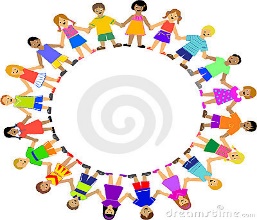 September 4th -June 14th 2019- tentative dates**NEW 2 year old program: -must be 2 by September 1stDays: Monday/Wednesday 9-11:002 days per week annual total of $1,345.00   (10 monthly installments 134.50)3 year old program:Days: Tuesday/Thursday or Wednesday/ Friday  9:15-11:30**NEW this year optional to add a third day on Mondays2 days per week annual total of  $1,345.00   (10 monthly installments 134.50)3 days  per week annual total of $1,995.00    (10 monthly installments 199.50)4 year old program - PRE-K Program in conjunction with Wayne CSD UPK programDays: Monday, Tuesday and Thursday 12:15 TO 2: 45**NEW this year optional 4 or 5 days on  Wednesday or Friday for the 4th day3 days  per week annual total of $1,995.00   (10 monthly installments 199.50)4 days per week annual total of $2,500.00    (10 monthly installments 250.00)5 days per week annual total of $2,850.00    ( 10 months installments at 280.00)*If you feel your child is a young 4 then they can join the 3 year old program in the morning*We have limited openings per class-FIRST COME FIRST SERVE BASIS!!Student Name:___________________________________________________  DOB:________________Program:______________________     Days: 1st choice   M   T   W  TH  F    circle days				                Days: 2nd choice  M   T   W  TH  F    circle daysI understand and agree that: our commitment to Wee people is for the full school year, September-June, and that the total tuition has been divided to 10 month payments. A 60.00 non-refundable registration fee is due with the signing of this form. There is a 5 day grace period after which a late fee of $25.00 will be due against any installment not  made on September 1st    2018 or any other month of installment. Any payment not received within 20 days from the date due will result in removal of the child from this nursery school. Wee People reserves the right in its sole discretion, to request the removal of a pupil at any       time for reasons consistent with the best interest of the school. All checks should be payable to Wee People Nursery School.   Signature:____________________________________________  Date:____________________________________ Return the signed form with the non-refundable registration fee.“Wee” will contact you and once registered, will send you the 2nd set of required forms!